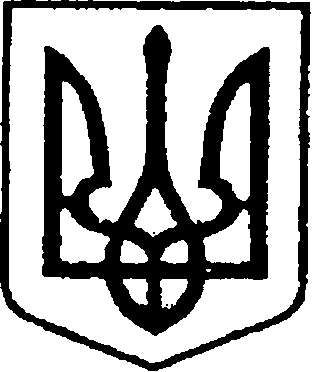 УКРАЇНАЧЕРНІГІВСЬКА ОБЛАСТЬН І Ж И Н С Ь К А    М І С Ь К А    Р А Д А20 сесія VII скликанняР І Ш Е Н Н Явід  26 січня  2017 р                         м. Ніжин	                           № 7-20 /2017Відповідно до статей 26, 42, 59, 60, 73 Закону України “Про місцеве самоврядування в Україні», розділу 13 Методики розрахунку орендної плати за майно комунальної власності територіальної громади міста Ніжина, затвердженої рішенням  Ніжинської міської ради VI скликання від 23 квітня 2015 року № 21-66/2015, розглянувши клопотання орендарів Ніжинська міська рада вирішила:1. Зменшити розмір орендної плати комунальному закладу обласному соціальному гуртожитку для дітей-сиріт та дітей, позбавлених батьківського піклування Чернігівської обласної ради на 70 %  від нарахованої суми за оренду нежитлового приміщення загальною площею 447,1 кв.м. за адресою: м. Ніжин,   вул. Прилуцька, 126 з 21.01.2017 року до 30.10.2017 року, з обов’язковим проведенням орендарем робіт по постійному підтриманню у належному стані орендованого майна та при умові виконання умов договору оренди. 2. Зменшити розмір орендної плати фізичній особі підприємцю Мельник Світлані Анатоліївні на 70% від нарахованої суми за оренду нежитлового приміщення за адресою: м. Ніжин вул. Шевченка, 56 загальною площею                 57,84 кв.м. строком на 1 рік з дати укладання договору оренди, з обов’язковим проведенням орендарем робіт по постійному підтриманню у належному стані орендованого майна та при умові виконання умов договору оренди.3. Зменшити розмір орендної плати фізичній особі підприємцю Підлипській Світлані Дмитрівні на 80% від нарахованої суми за оренду нежитлового приміщення загальною площею 50,0 кв.м. за адресою: м. Ніжин                                             вул. Небесної сотні, 11  з 04.01.2017 року до 04.01.2018 року, з обов’язковим проведенням орендарем робіт по постійному підтриманню у належному стані орендованого майна та при умові виконання умов договору оренди. 4. Підприємствам – балансоутримувачам підготувати та подати на підпис додаткові угоди до договорів оренди згідно з чинним законодавством та здійснювати контроль за їх виконанням.5. Начальнику відділу з управління та приватизації комунального майна виконавчого комітету Ніжинської міської ради Константиненко О.В. забезпечити оприлюднення даного рішення на офіційному сайті Ніжинської міської ради, протягом п`яти робочих днів після його прийняття.6. Організацію виконання даного рішення покласти на першого заступника міського голови з питань діяльності виконавчих органів ради Олійника Г.М., начальника відділу з управління та приватизації комунального майна виконавчого комітету Ніжинської міської ради Константиненко О.В., та керівника підприємства балансоутримувача об’єкту оренди. 7. Контроль за виконанням даного рішенням покласти на постійну комісію міської ради з питань соціально-економічного розвитку міста, підприємницької діяльності, дерегуляції, фінансів та бюджету (голова комісії Мамедов В. Х.).Міський голова									А.В. ЛінникПро встановлення зменшеногорозміру орендної плати